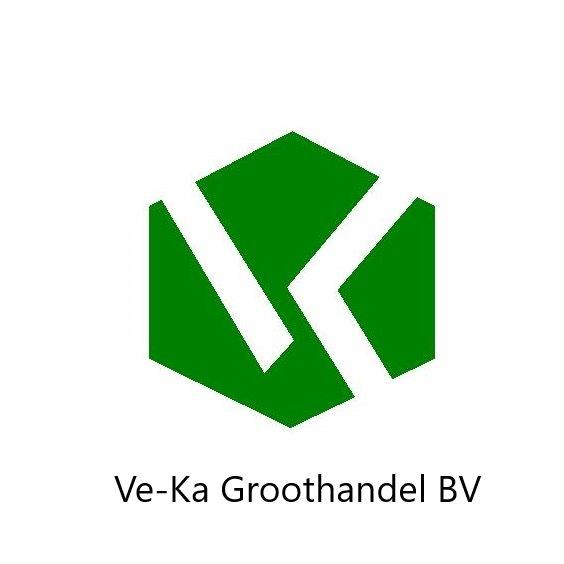 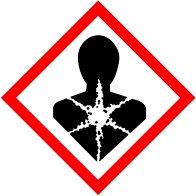 Cas nr. 1480-60-7                                                    waarschuwingEC nr. 310-127-6C-3018  BallclayH-373  Kan   schade aan organen bij langdurig of herhaalde                  BlootstellingP-284 Bij ontoereikende ventilatie adembescherming dragenP-260 Stof/rook/gas/nevel/damp/spuitnevel niet inademenP314 Bij onwel voelen arts raadplegenP501 De inhoud en de verpakking verwerken volgens de plaastelijke /regionale/nationale voorschriften.Ve-ka groothandel /industrieweg 7a /6621 BD Dreumel 0487571667